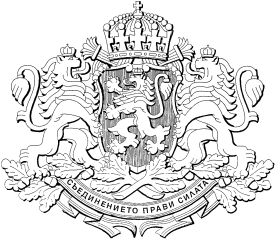 РЕПУБЛИКА  БЪЛГАРИЯМИНИСТЕРСКИ  СЪВЕТПроектРЕШЕНИЕ  № ………………от  ……………………………… 20…… годинаЗА одобряване на законопроектНа основание чл. 87, ал. 1 от Конституцията на Република БългарияМИНИСТЕРСКИЯТ  СЪВЕТРЕШИ:1. Одобрява проекта на Закон за изменение и допълнение на Закона за фуражите.2. Предлага на Народното събрание да разгледа и приеме законопроекта по 
т. 1.3. Министърът на земеделието, храните и горите да представи законопроекта по т. 1 в Народното събрание.МИНИСТЪР-ПРЕДСЕДАТЕЛ:СТЕФАН ЯНЕВГЛАВЕН СЕКРЕТАР НА МИНИСТЕРСКИЯ СЪВЕТ:КРАСИМИР БОЖАНОВГлавен секретар на Министерството на земеделието, храните и горите:Анна МирчеваДиректор на дирекция „Правни дейности и законодателство 
на Европейския съюз“, МЗХГ:Ивелина Яламова-Колева